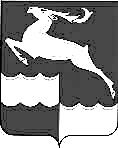 АДМИНИСТРАЦИЯ КЕЖЕМСКОГО РАЙОНАКРАСНОЯРСКОГО КРАЯПОСТАНОВЛЕНИЕ07.12.2022					   № 869-п				        г. КодинскО внесении изменений в постановление Администрации Кежемского района от 10.06.2016 № 500-п «Об утверждении административного регламента предоставления Управлением имущественных отношений Администрации Кежемского района муниципальной услуги по предоставлению земельных участков на межселенной территории Кежемского района, без проведения торгов»В целях приведения нормативного правового акта в соответствие с действующим законодательством Российской Федерации, на основании Федерального закона от 27.07.2010 № 210-ФЗ «Об организации предоставления государственных и муниципальных услуг», руководствуясь ст.ст. 17, 20, 32 Устава Кежемского района ПОСТАНОВЛЯЮ:1. Внести в постановление Администрации Кежемского района от 10.06.2016 № 500-п «Об утверждении административного регламента предоставления Управлением имущественных отношений Администрации Кежемского района муниципальной услуги по предоставлению земельных участков на межселенной территории Кежемского района, без проведения торгов» (в редакции постановлений Администрации Кежемского района от 29.11.2021 №761-п, от 25.05.2022 №364-п) следующие изменения:1.1. В приложении к постановлению:1.1.1. В пункте 1.6.:- слова «официальном портале «Кежемский район» заменить словами «официальном сайте муниципального образования Кежемский район Красноярского края»;- слова «Интернет - сайте Администрации Кежемского района (далее – Администрация)» заменить словами «официальном сайте муниципального образования Кежемский район Красноярского края».1.1.2. Раздел III дополнить пунктом 3.4. следующего содержания:«3.4. В случае обнаружения заявителем допущенных в выданных в результате предоставления услуги документов опечаток и ошибок, заявитель направляет в Администрацию Кежемского района письменное заявление в произвольной форме с указанием информации о вносимых изменениях, с обоснованием необходимости внесения таких изменений. К письменному заявлению прилагаются документы, обосновывающие необходимость вносимых изменений. Заявление по внесению изменений в выданные в результате предоставления услуги документы, подлежит регистрации в день его поступления в Администрацию Кежемского района. Управление осуществляет проверку поступившего заявления на соответствие требованиям к содержанию заявления и направляет заявителю решение о внесении изменений в выданные в результате предоставления услуги документы либо решение об отказе внесения изменений в указанные документы в срок не более 10 календарных дней со дня поступления от заявителя информации о таких опечатках (ошибках).».2. Постановление вступает в силу со дня, следующего за днем его официального опубликования в газете «Кежемский Вестник».Глава района								     П.Ф. Безматерных